 МБОУ «СОШ№5 с. Нижнее Казанище».Республиканская целевая программа.«Противодействие религиозно-политическому экстремизму и терроризму в республике Дагестан»                                                              в МБОУ «СОШ№5 с. Нижнее Казанище»                                                                                                                                                                        на 2017-2019уч.год.План работы на 4 квартал. 5.12.2017 года Бамматова Ш.М.-зам. дир.по ВР. и классные  руководители  Ахмедова У.Т. провели  кл. часы на тему:«Провокационная деятельность террористических  и экстремистских группировок» с учащимися 7 «а» и «б» класса. Участвовало 47 учащихся.   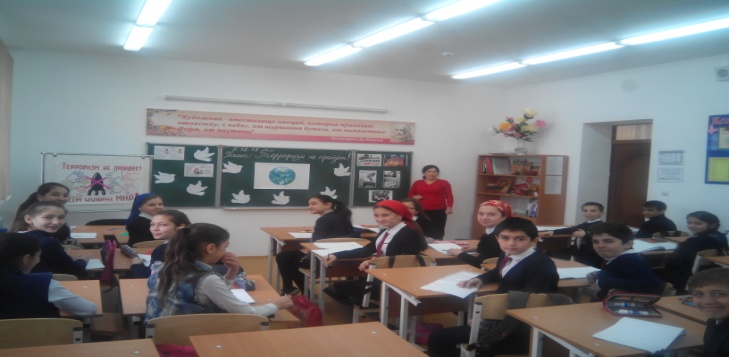 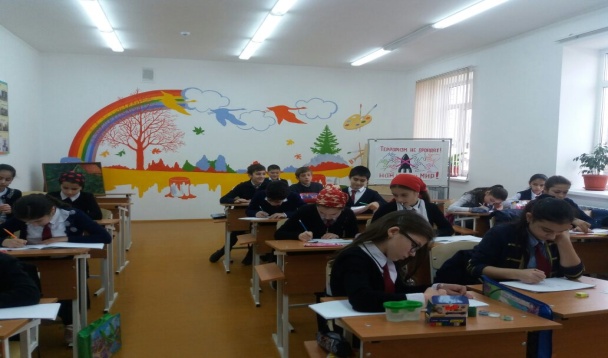 С 25.11.по 30.12. 2017года Джалакова Г.- учительница по физкультуре  провели всероссийские спортивные соревнования  «Президентские состязания» с учащимися 5-11 классов. Участвовало 207учащихся.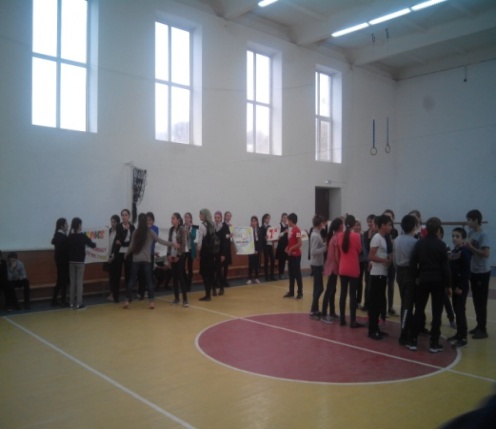 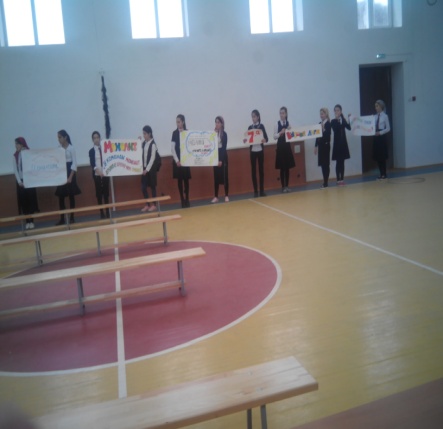 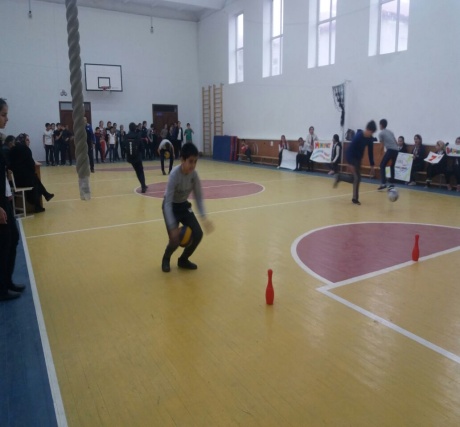 Перед уроками каждый день, внеучебными  и внеклассными мероприятиями проводиться визуальная проверка на наличие подозрительных предметов(осмотр здания, территории спортивных площадок на предмет обнаружения подозрительных предметов. Ответственный- Гусейнов Ч. К.-рук. по безопасности.Гусейнов Ч.К.- руководитель по безопасности школы один раз в месяц проводить плановую эвакуацию учащихся и учителей школы. 15.11. 2017в  кл/рук. 1-11кл. провели классные  часы на тему: «Толерантная личность» или «Я, ты, он, она - вместе дружная семья».  Участвовало 385уч.ся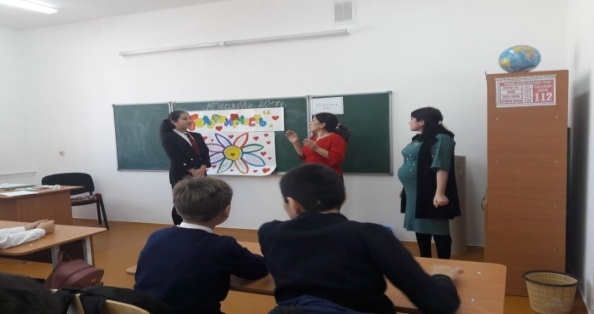 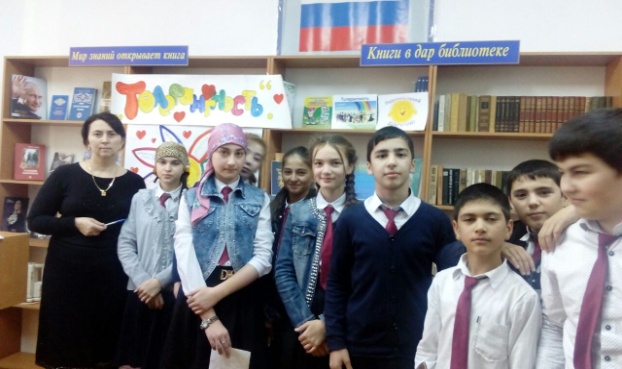 2.12.2017г Бамматова Ш.М.- зам.дир по ВР , Иразиева С.А.- психолог школы организовали показ видео - фильма с учащимися 8-11кл.Участвовало 106 уч.ся.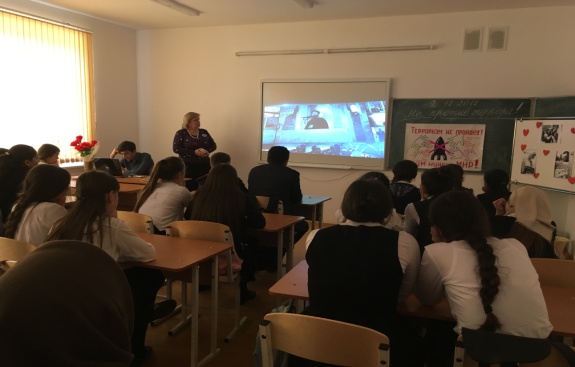 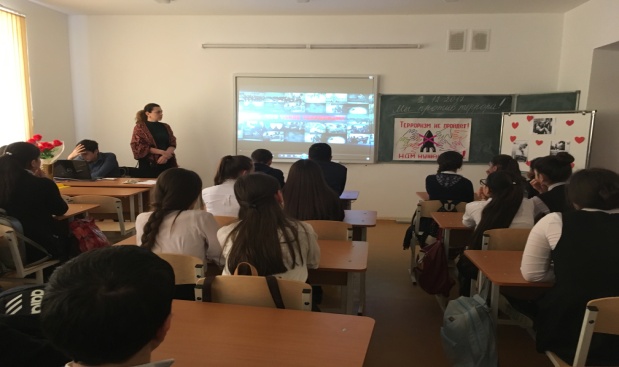 №Наименование.Сроки.Кол-во уч.сяКлассОтветст.Приглаш.1Кл.час. на тему: «Провокационная деятельность террористических и экстремистских группировок».   17.114710кл.Бамматова Ш.М.-зам.дир.по ВР.и кл. рук.2Всероссийские спортивныесоревнования  «Президентские состязания»с 25. 11по 30.12.2075-11клДжалакова Г.-учитель по физкультуре.3Визуальная проверка на наличие подозрительных предметов (осмотр здания, территории спортивных площадок на предмет обнаружения подозрительных предметов.Перед уроками каждый день, внеучебными и внеклассными мероприятиямиГусейнов Ч.К.-рук. по безопасн.и Бамматова Ш.М.-зам. по ВР.4Проведение плановой эвакуации. 1 раз в месяц.3871-11кл.Гусейнов Ч.К.-рук. по без.5Кл. час «Толерантная личность» или «Я, ты, он, она - вместе дружная семья. »15.113851-11кл.Ахмедова У.Т. и Межиева Т. И.-вожатые,Бамматова Б.Д- библиотекарь 6Показ видео-фильма.2.12.2017г.1068-11кл.Бамматова Ш.М.-зам. по ВР.и Ражбудинова З.А.- соц.пед. и Иразиева С А.